PL – PROCVIČOVÁNÍ UČIVA – POČETNÍ OPERACE S ČÍSLYPAMĚTNÉ NÁSOBENÍ A DĚLENÍ - DĚLENÍ 10, 100, 1 000, 1000 A 100 000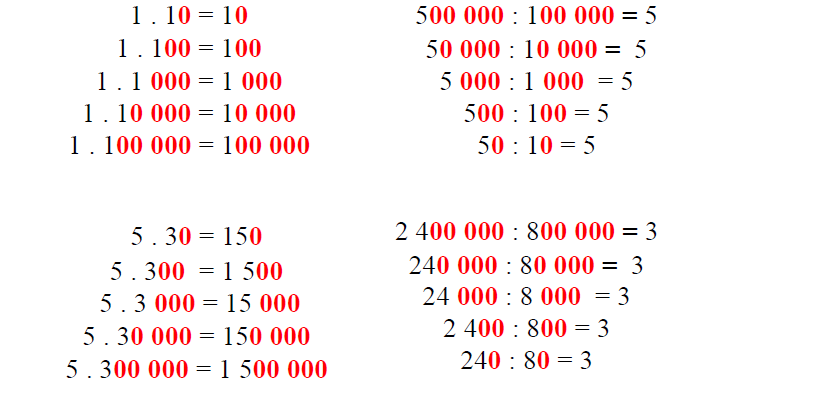 Vypočítej.OBYVATELÉ LESA -  Je to tak ? Vypočítej a oprav.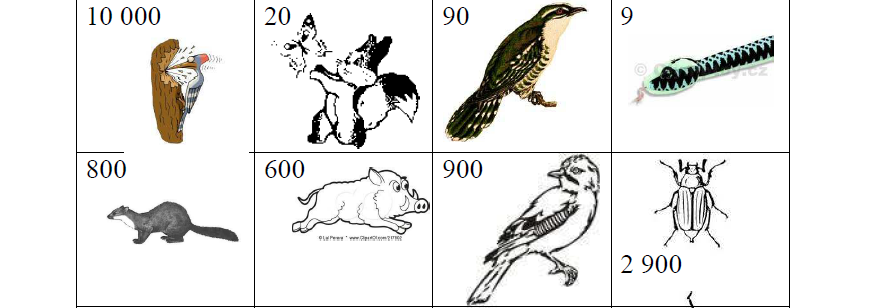 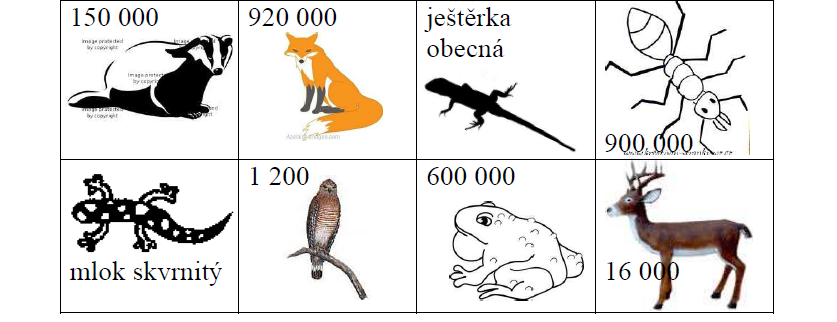 Víš, co je to za živočicha?Má v lesním ekosystému významnou funkci. Patří ke druhům, které zajišťují omlazení lesa a jeho dobrý zdravotní stav, protože mimo období kalamit napadá staré, slabé a nemocné stromy.V Národním parku Šumava i dalších rozsáhlých chráněných oblastech existuje spor o to, jestli ____________________________________je nebezpečný škůdce ( proti kterému je třeba zasahovat) nebo přirozená součást přírody.Skupiny pod správným výpočtem piš postupně na linku.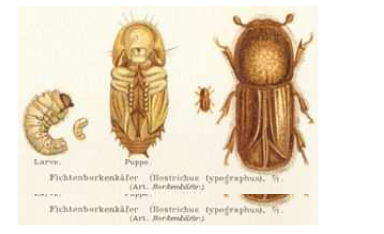 PAMĚTNÉ SČÍTÁNÍ A ODČÍTÁNÍ (tvoř dvojice)  5 800 + 2 100 =    7 000 – 300 =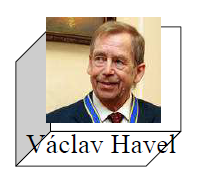 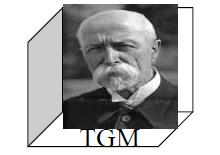 3 250 + 1 500 =   9 630 – 5 600 =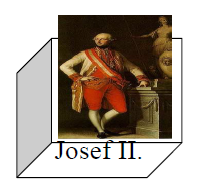 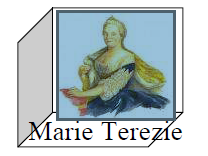 7 123 + 2 000 = 5 300 – 400 =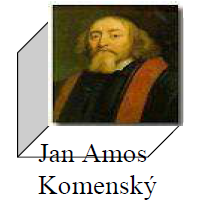 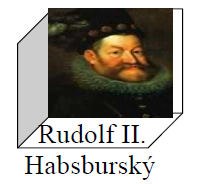 600 + 900 =   5 289 + 4 =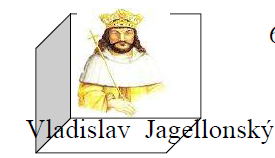 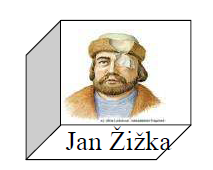 6 300 – 30 =   8 264 + 4 =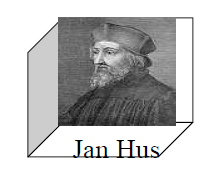 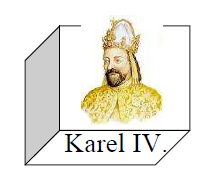 7 007 – 6 =  6 829 + 4 =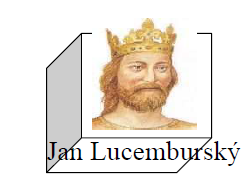 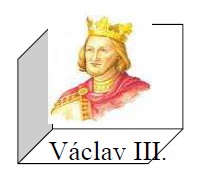 3 100 – 400 =  800 + 500 =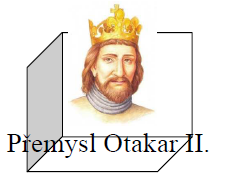 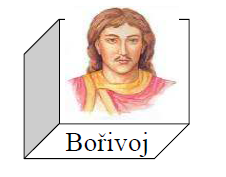 8 000 – 2 500 =   1 800 + 5 700 =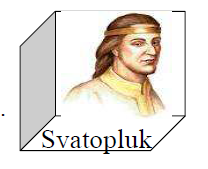 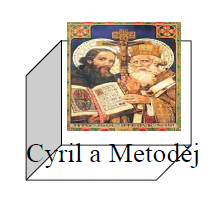 6 800 – 3 800 =   6 400 + 600 =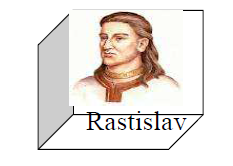 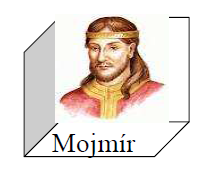 7 200 – 500 =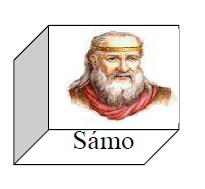 6 . 200 = 5 . 70          = 3 . 50 000   =3 . 900 =9 . 4 000     = 6 . 900  000  = 8 . 600 = 7 . 300 000 = 8 .  3 000      =2 .   80 = 4 . 2 000     =9 . 40 000     =  3 000 : 6       =360 000 : 10 000 = 32 000 : 8        =  42 000 : 70    =   28 000 :   4 000 =  4 000 : 500    =     640 : 8       =     7 200 :   9       =14 000 : 2 000 =180 000 : 300 = 500 000 : 5          =20 000 : 4        =8 100 : 90 =datel černý3 . 400 =jestřáb lesní60 000 : 6 =kukačka obecná30 . 5 000 =veverka obecná360 000 : 4 000 =prase divoké30 000 . 30 =chroust obecný140 000 : 7 000 =ropucha obecná29 . 100 =zmije obecná4 800 : 8 =sojka obecná100 000 . 6 =jezevec lesní56 000 : 70 =srnec obecný16 . 1 000 =mravenec lesní2 700 000 : 3 000 =liška obecná92 . 10 000 =kuna lesní1 50015015 000150 000 : 100 = LÝJÁJEŠ3 200 00032 000320 000    32 . 10 000 =POZTĚKO245 00024 5002 450 000    24 500 . 10 = ŽRNÁMKD7 40074074 000740 000 : 100 =OUTOJELES12 0001 2001 200 000120 . 10 000   = KŮDNÍŠSM43 0004 300430 000430 000 : 10   = RKCEANEJ80 0008 0008 000 00080 . 100 000   = SNÍENLOVÝ7 900Po vypuknutí Sametové revoluce v listopadu 1989 se stal jedním ze spoluzakladatelů hnutí Občanské fórum.29. prosince 1989 zvolen prezidentem republiky.4 900Rád naslouchal radám alchymistů a umělců.6 833Vraždou šestnáctiletého krále v roce 1306 vymřela větev Přemyslovců po meči.3 000V roce 846, pravděpodobně po Mojmírově smrti, byl dosazen na velkomoravský královský stolec.4 030Za její vlády došlo k významným reformám v soudnictví, finančnictví a školství.7 500V roce 863 přišli na Moravu z byzantské Soluně šířit křesťanství.7 001V roce 1310 se oženil s Eliškou Přemyslovnou.1 500Pocházel z Polska.1 300Na Svatoplukově dvoře přijal tento český kníže křest a uznal svrchovanost moravského vládce nad Čechami.5 293Významný vojevůdce, na jedné straně oslavován, na druhé zatracován.7 000Byl prvním známým moravským panovníkem. Vládl od roku 830.6 700Za klíčový podíl na vzniku samostatného a nezávislého státu byl označen za Prezidenta osvoboditele.5 500Kníže (král) vládl od 870–894 a vytvořil rozsáhlou a mocnou říši.6 270Katolická církev ho označila za kacíře. Na kostnickém koncilu byl odsouzen a poté upálen na hranici.2 700Říká se mu král železný a zlatý, padl v bitvě na Moravském poli (1278).4 750Zrušil nevolnictví a omezil moc církve.6 700V roce 623 přišel údajně do českých zemí franský kupec se svojí družinou.8 268Založil v Praze univerzitu, která nese dodnes jeho jméno.9 123Významný pedagog, konec svého života strávil v holandském Amsterdamu.